HANOI NATIONAL UNIVERSITY OF EDUCATION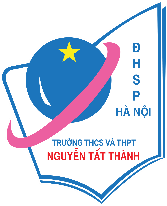 NGUYEN TAT THANH LOWER AND UPPER SECONDARY SCHOOL136 Xuan Thuy Street, Cau Giay District, Hanoi, VietnamTel: (+84)-24-3833-3988                   SCHOOL TRANSCRIPTFull name: ……………………………………………………Gender:	Date of birth: …………………………….…….........………. School year(s):	Permanent Address:	Assessment Criteria:Excellent: All subjects have an average score of 6.5 or higher, including at least 6 subjects with an average score of 8.0 or higher. All subjects are evaluated by comments at a pass level. All subjects are evaluated by comments at a pass level.Good: All subjects have an average score of 5.0 or higher, including at least 6 subjects with an average score of 6.5 or higher. All subjects are evaluated by comments at a pass level.Average: At least 6 subjects have an average score of 5.0 or higher, no subject has an average score less than 3.5. At most 01 subject is evaluated by comments at an unsatisfactory level.Weak: The other cases.Hanoi, ……………………….Certified by(Principal/Vice Principal)SUBJECTS        Môn họcGrade 10Grade 11Grade 12Mathematics                            ToánPhysics                                     Vật líChemistry                                Hóa họcBiology                                     Sinh họcComputer Science                   Tin họcVietnamese Literature           Ngữ vănHistory                                     Lịch sửGeography                               Địa líEnglish                                     Tiếng AnhMilitary Education                 GD QP-ANPhysical Education                 Thể dụcEconomics and Law EducationGiáo dục kinh tế và pháp luậtLocal Educational ContentNội dung giáo dục địa phươngExperience and Career Orientation ActivitiesHoạt động trải nghiệm và hướng nghiệpEVALUATION              Đánh giá xếp loạiGrade 10Grade 11Grade 12Moral training                       Kết quả rèn luyệnAcademic Ability                   Kết quả học tập